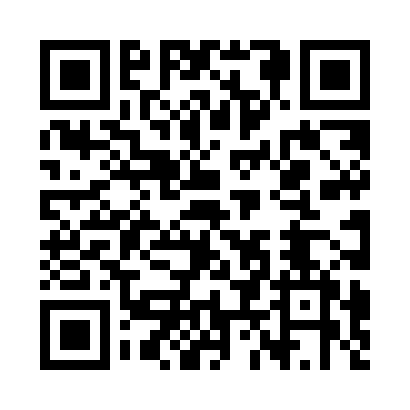 Prayer times for Przymuszewo, PolandWed 1 May 2024 - Fri 31 May 2024High Latitude Method: Angle Based RulePrayer Calculation Method: Muslim World LeagueAsar Calculation Method: HanafiPrayer times provided by https://www.salahtimes.comDateDayFajrSunriseDhuhrAsrMaghribIsha1Wed2:335:1212:465:568:2210:522Thu2:325:1012:465:588:2410:533Fri2:315:0812:465:598:2510:534Sat2:305:0612:466:008:2710:545Sun2:295:0412:466:018:2910:556Mon2:295:0212:466:028:3110:567Tue2:285:0012:466:038:3310:568Wed2:274:5812:466:048:3410:579Thu2:264:5612:466:058:3610:5810Fri2:264:5512:466:068:3810:5911Sat2:254:5312:466:078:4010:5912Sun2:244:5112:466:088:4111:0013Mon2:234:4912:466:098:4311:0114Tue2:234:4712:466:108:4511:0215Wed2:224:4612:466:118:4611:0216Thu2:214:4412:466:128:4811:0317Fri2:214:4312:466:138:5011:0418Sat2:204:4112:466:148:5111:0419Sun2:204:3912:466:158:5311:0520Mon2:194:3812:466:168:5511:0621Tue2:184:3712:466:178:5611:0722Wed2:184:3512:466:188:5811:0723Thu2:174:3412:466:198:5911:0824Fri2:174:3312:466:199:0111:0925Sat2:164:3112:466:209:0211:0926Sun2:164:3012:466:219:0411:1027Mon2:164:2912:476:229:0511:1128Tue2:154:2812:476:239:0611:1129Wed2:154:2712:476:239:0811:1230Thu2:154:2612:476:249:0911:1331Fri2:144:2512:476:259:1011:13